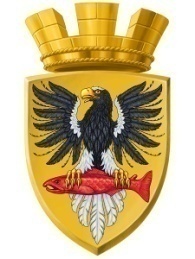                      Р О С С И Й С К А Я   Ф Е Д Е Р А Ц И ЯКАМЧАТСКИЙ КРАЙП О С Т А Н О В Л Е Н И ЕАДМИНИСТРАЦИИ ЕЛИЗОВСКОГО ГОРОДСКОГО ПОСЕЛЕНИЯот 08.08.2018                                                                                     № 1127-пРуководствуясь Федеральным законом от 06.10.2003 № 131- ФЗ «Об общих принципах организации местного самоуправления в Российской Федерации», Жилищным кодексом Российской Федерации, с целью комиссионного определения очередности расселения жилых домов, признанных аварийными и подлежащими сносу, и жилых домов, сейсмоусиление или реконструкция которых экономически нецелесообразны,для включения в муниципальную программу, ПОСТАНОВЛЯЮ:Внести изменения в Положение о комиссии по определению очередности расселения жилых домов, признанных аварийными и подлежащими сносу, и жилых домов, сейсмоусиление или реконструкция которых экономически нецелесообразны», утвержденное постановлением администрации Елизовского городского поселения от 28.04.2018 года №508-п «О создании Комиссии по определению очередности расселения жилых домов, признанных аварийными и подлежащими сносу, и жилых домов, сейсмоусиление или реконструкция которых экономически нецелесообразны», изложив в редакции, согласно приложению к настоящему постановлению.Управлению делами администрации Елизовского городского поселения опубликовать (обнародовать) настоящее постановление в средствах массовой информации и разместить в информационно – телекоммуникационной сети «Интернет» на официальном сайте администрации Елизовского городского поселения. Настоящее постановление вступает в силу после его официального опубликования (обнародования).Контроль за исполнением настоящего постановления возложить на заместителя Главы администрации Елизовского городского поселения.ВрИО Главы администрацииЕлизовского городского поселения                                               Д.Б.ЩипицынПриложение к постановлению  администрации  Елизовского  городского поселения от «08» августа 2018 года №1127- пПОЛОЖЕНИЕо комиссии по определению очередности расселения жилых домов, признанных аварийными и подлежащими сносу, и жилых домов, сейсмоусиление или реконструкция которых экономически нецелесообразны1.Общие положения     1.1. Комиссия по определению очередности расселения жилых домов, признанных аварийными и подлежащими сносу, и жилых домов, сейсмоусиление или реконструкция которых экономически нецелесообразны (далее - комиссия) администрации Елизовского городского поселения является постоянно действующим коллегиальным органом, осуществляющим полномочия по вопросу определения очередности расселения жилых домов, признанных аварийными и подлежащими сносу, и жилых домов, сейсмоусиление или реконструкция которых экономически нецелесообразны.     1.2.Комиссия создается в целях обеспечения прав граждан на жилище, на необходимость беспрепятственного осуществления жилищных прав, а также на признание равенства участников жилищных отношений, расселение из жилого фонда, признанного аварийными и подлежащего сносу и сейсмоусиление или реконструкция которых экономически нецелесообразны.     1.3.В своей деятельности комиссия руководствуется Конституцией РФ, Жилищным кодексом РФ, Градостроительным кодексом РФ, Федеральным законом «Об общих принципах организации местного самоуправления в РФ» от 06.10.2003 № 131-ФЗ, нормативными актами Правительства РФ, а также принятыми в соответствии с ними подзаконными правовыми актами, законами и иными нормативными правовыми актами Камчатского края, нормативными правовыми актами органов местного самоуправления Елизовского городского поселения.2.Порядок образования комиссии     2.1. Комиссия является постоянно действующим органом. Состав комиссии утверждается постановлением администрации Елизовского городского поселения.     2.2. В состав комиссии входят Глава администрации Елизовского городского поселения – председатель комиссии; заместитель Главы администрации Елизовского городского поселения - заместитель председателя комиссии, секретарь и шесть членов комиссии (руководители отраслевых органов администрации, депутаты Елизовского городского поселения).     2.3. В случае необходимости изменения в состав комиссии вносятся на основании постановления администрации Елизовского городского поселения.3. Полномочия комиссии     3.1.Комиссия рассматривает вопросы, возникающие при принятии решения об очередности расселения жилых домов, признанных аварийными и подлежащими сносу, и жилых домов, сейсмоусиление или реконструкция которых экономически нецелесообразны, в том числе на основании обращений граждан и организаций.    3.2.Решения комиссии являются основанием для принятия правовых актов администрацией Елизовского городского поселения.     3.3.Решения комиссии доводятся до сведения граждан и реализуются только после издания правового акта администрации Елизовского городского поселения.Права и обязанности комиссии     4.1.В целях принятия обоснованного решения комиссия имеет право:обследовать при необходимости жилые дома, признанные аварийными и подлежащими сносу, и жилые дома, сейсмоусиление или реконструкция которых экономически нецелесообразны;привлекать специалистов соответствующих организаций для дачи необходимых заключений; приглашать на заседание комиссии заявителей и членов их семей;     4.2.Комиссия при осуществлении своей деятельности взаимодействует в установленном законом порядке с органами местного самоуправления, органами государственной власти, общественными объединениями и иными организациями независимо от их организационно-правовых форм.     4.3.Комиссия обязана рассматривать обращения граждан и организаций и давать ответы в установленные законом сроки. Принимаемые решения должны  соответствовать требованиям действующего законодательства РФ.Порядок работы комиссии     5.1.Заседание комиссии проводится по мере необходимости и является правомочным, если на нем присутствует не менее половины от утвержденного состава комиссии.     5.2.Решения комиссии принимаются простым большинством голосов членов комиссии, принявших участие в ее заседании. При равенстве голосов решение принимается председателем комиссии.          5.3.На заседании комиссии секретарем ведется протокол, который подписывается всеми членами комиссии.      5.4.Критерии  применяемые комиссией при определении очередности расселения жилых домов:- техническое состояние МКД;- необходимость освобождения земельных участков под новое строительство МКД;- количество и площадь жилых помещений в предаваемом в собственность Елизовского городского поселения жилищном фонде Камчатского края, введенном в эксплуатацию в рамках реализации Государственной программы Камчатского края  «Обеспечение доступным и комфортным жильем жителей Камчатского края», утвержденной Постановление Правительств Камчатского края от 22.11.2013 года № 520-П.     5.5.Оформление документов комиссии, проектов правовых актов осуществляется Управлением имущественных отношений администрации Елизовского городского поселения (аварийный фонд) и Управлением архитектуры и градостроительства администрации Елизовского городского поселения (фонд не подлежащий сейсмоусилению).     5.6.Материально-техническое обеспечение комиссии возлагается на Управление имущественных отношений администрации Елизовского городского поселения.О внесении изменений в постановление администрации Елизовского городского поселения от 28.04.2018 № 508-п года «О создании Комиссии по определению очередности расселения жилых домов, признанных аварийными и подлежащими сносу, и жилых домов, сейсмоусиление или реконструкция которых экономически нецелесообразны»